一、是非題:30%　　　　　　　　　　　　　　　　　1. （ X ）臺灣東北角海岸──三貂角，地名是由聖          地牙哥的葡萄牙語發音轉化而來。2. （ X ）泰雅族將紋面視為對祖先的尊重，並用來          緬懷祖先。3. （ X ）臺灣俗諺「有唐山公，無唐山媽」，是指          男性，但沒有女性。這是因為男生較強壯          有力氣，才可以來臺灣開墾。4. （ X ）丁丁班上的校外教學來到了淡水的紅毛城          這個地方的建立與日本人有關。5. （ X ）西班牙人占領臺灣的時間比荷蘭人長。6. （ X ）小安說明鄭時期先後出現的統治者有：          鄭成功→鄭克塽→鄭經。7.  (  O )臺灣傳統的聚落中有隘門、彎曲狹窄的巷道，這些空間設計是因開墾時經常發生械鬥而產生的建築特色。8.  (  O ) 清朝時期的教育主要傳授四書五經，除培          養學子的品德外，更是為參加科舉考試而           準備。9. （ O ）清代多處水圳皆由私人所興建，出資者可          以向用水農戶收取水租，因此吸引許多人          投資。10.（ X ）漢人開墾的界線不斷往山區推移，主因是          漢人與原住民族合作開發山區。11.（ O ）小玉的祖先是從中國廣東移民而來的客家          人，對他們家族來說，三山國王可能是他          們的守護神。12.（ O ）早期食物醃製和晒乾，是為了不造成浪費          而發展出來保存食物的方法。13.（ X ）族譜記錄家族成員關係，所以不論男性、          女性皆會出現全名。14.（ X ）漢人社會組成的基本單位是家族，原住民          族部落則是由不同的狩獵團體所組成。15.（ O ）臺灣西部平埔族「西拉雅族」中，男女如          果結婚，男方必須嫁到女方家，奉養女方          的父母親到終生；女孩子有繼承權，男孩          子沒有，因此，人人喜歡生女孩子而不喜          歡生男孩子。由以上的敘述可以知道西拉          雅族屬於母系社會。二、選擇題:20%1. （ 2  ）井太參觀板橋林本源園邸，聽解說員介紹          林家的山水庭園建築外，也聽解說員說林          家經商致富與發跡的過程，其中有一段是          有關林家與漳泉械鬥的關係，但是井太分          心聽不清楚，請你推測當時的林姓大家族              與漳泉械鬥可能有什麼關係？漳　泉械鬥          後，板橋　林家設立祠堂來供奉械鬥中喪生          的民眾政府借重林姓大家族調停漳　泉械          鬥板橋　林本源園邸是漳　泉械鬥的古戰          場，有部分庭園建築因此受損板橋　林家          煽動漳　泉族群對立，藉此獲利。　2. （ 4 ）苗栗　白沙屯　拱天宮每年都會前往雲林　北          港　朝天宮進香，進香的路線及行程均不固          定，必須擲筊請示神明才能決定，沿途民          眾所膜拜的神明有「天上聖母」之稱，能          保佑漁民出海的平安。上文所述是什麼神          明？玉皇大帝保生大帝三山國王          媽祖。3. （ 3  ）關於原住民族的社會組織，下列哪一項敘述正確？阿美族將紋面視為成年的象徵，長老象徵性的在青少年臉上敲打鐵釘臺灣的原住民族部落通常是由同姓氏的家族組成排灣族部落由頭目擔任領導者噶瑪蘭族由長子繼承大部分的財產，社會組織講求平等。4. （ 1  ）對於傳統的漢人家族社會，下列誰的說法          正確？小平：「大多是父系型態。」          小安：「成員間互相懷疑鬥爭小快：「          由年輕、富有衝勁的年輕擔任族長。」          小樂：「有家書來指引族人為人的道理5. （ 4  ）知名歌手王宏恩是布農族人，曾經邀請藝人朋友體驗族裡最大的祭典活動。請問：這些藝人朋友參加這個祭典可感受什麼體驗？稱領導者為頭目母系社會的組織結構以「公媽籃」表現對祖先的尊重傳承打獵精神與技藝的過程。6. （ 4  ）瑛瑛利用網路查詢臺灣歷史資料，她蒐集清朝初期到後期漢人開墾的地圖，請問他的哪個發現與結論是正確的？早期漢人開墾土地的面積比較大，後期逐漸縮小，是因為政府鼓勵原住民族下山耕作漢人開墾的界線不斷往山區推移，主因是漢人與原住民族合作開發山區政府畫設漢人與原住民族的界線，主要是保護漢人的耕地，避免被過多的原住民族入侵　政府訂定的開墾界線不斷修改，主要是移入開墾的漢人逐漸增加。7.（ 4  ）早期的原住民族分為平埔族與高山族，但         時至今日，我們還能見到保存較完整的原         住民族文化，幾乎多以原本的高山族為主         ，仔細推究主要是什麼原因造成？高山         族部落各自獨立，形成與政府對抗的勢力         高山族的文化深受漢人喜愛而成為潮流         政府設立高山族文化保護專區，使高山         族文化得到保護並流傳早期高山地區交         通不便，住在山區的高山族受漢化影響不         深，文化得以保存。8.（ 4  ）林老師上社會課有時會利用下課前　10　分鐘         玩猜謎。林老師將答案寫在紙卡上讓前三         人自由聯想，第四人要說出謎底：(１)依琳：國姓爺。(２)守正：鄭成功 (３)志祥：兒子是鄭經。(４)小嫻：？。        請問小嫻的聯想可能是什麼？建立熱蘭遮        城讓臺灣被正式納入清朝版圖將西班牙        人逐出臺灣將臺灣作為反清復明的根據地9.（ 4  ）臺南過去有「府城三郊」的貿易組織，分         別經營中國北部、南部與糖業貿易業務，         請問商行成立「郊」的目的為何？協議         工資與運費協調各商行的航班船隻制         定貨品的公定價格以上皆是。10.（ 4  ）小米是原住民族傳統的主食，但現在也有         不少漢人會將「小米粥」做為餐點，這代         表了什麼現象？漢人居於文化弱勢原         住民族的文化是比較強勢的文化小米是         臺灣種植面積最廣大的作物不同族群的         飲食習慣會相互交流影響。活用題:20%(每答一分，問答題三分)清朝書籍裡有「放生」、「灌水」、「種芋」等名詞，描述先民渡海來臺的慘況，許多移民從中國搭船偷渡來臺卻慘遭毒手，有的偷渡客與船長發生衝突被丟入海中，有些則是被矇騙到無人島上任其自生自滅，在在顯示移民們渡海來臺的艱辛。請回答下面問題。( 1 )( 2 )先民渡海來臺的「海」指的是巴士      海峽臺灣海峽太平洋東海。  ( 2 )以下是清朝時期移民從中國來臺的敘述，       請依時間的先後順序排列。 A　建立以血緣為主的漢人家族 B同鄉移民共同開墾，形成聚落　 C　政府允許全家移民來臺 D　移民單身渡海來臺 E　成立祭祀祖先與連絡家族情誼的團體，例如宗親會答：（D）→（B）→（C）→（A）→（E）。臺灣南北各地的原住民，在清朝　雍正　12　年（西   元　1734 年）開始，以通文達理的「社師」進入番   社裡的社學傳授學問，對象是番社內的兒童。巡   臺使節每年到臺灣南北各地巡視，會召集番社內   的社師與學童，抽背經典。之後每一年舉辦考試    ，學童能作詩、能寫字，也能背誦經典古籍。番   社內的兒童都把額頭前方剃乾淨並在腦後綁辮子   ，衣物穿著與漢人無異。(１)( 1  )這段文字中出現的「原住民」，指的應          該是什麼人？平埔族高山族西班牙人荷蘭人。(２)( 1  )從文章判斷在部落內擔任「社師」一職的人，會以哪種語文教導這些學生？　漢文羅馬拼音文字新港文滿文(３)從「番社內的兒童都把額頭前方剃乾淨並在腦後綁辮子，衣物穿著與漢人無異」這句話，請你判斷這些族群在漢人的影響下會有什麼變化？答：                                      3.我們普遍認知，臺灣的漢人祖先是來自中國大陸（   又稱為唐山），這只說對了一半，其實「唐山公」  的另一半「平埔嬤」，也應該算是我們的祖先，簡  單來說，父系來自中國，而母系則淵源於平埔族。  時至今日，我們雖然已經很難看到平埔族的面貌，  不過，閩南人拜「地基主」、客家人拜「土地龍神  」的習俗，與平埔族（尤其是西拉雅族）祭拜「阿  立祖」的習俗關係密切。又如同嘉、南一帶的民謠  「牛犁歌」、「天黑黑」，恆春地區的「思想起」  ，宜蘭地區的「丟丟銅仔」等，這些我們耳熟能詳   的曲調，也都源自平埔族的歌謠。(１)( 4  )以平埔族之一的西拉雅族而言，下列何地是早期他們的分布區域？南投新竹臺北臺南。  (２)( 3  )清朝時期，中國哪兩個省分的居民前往           臺灣的人數最多？河北、江西山東          、廣東　福建、廣東　福建、浙江。  (３)( 2  )宜蘭地區的「丟丟銅仔」是當地著名童            謠，它是源自於當地哪支平埔族？　            西拉雅族噶瑪蘭族道卡斯族賽德            克族(４)什麼因素造成臺灣人的男性祖先多為「唐山公，女性祖先卻以「平埔嬤」為主？答：                                        4.「臺灣料理王」節目中，介紹了臺灣各族群傳統的   料理，請依照主持人的介紹，填入下列代號。  A　漳　泉族群 B山區原住民族　C　客家族群   D　海邊原住民族(１)( C  )這地區的飲食口味較油膩，也較鹹，是因為要補充體力、增加食慾。(２)( B  )這地區以狩獵為主，飲食以火烤獵物，          並搭配野菜。(３)( A  )這地區飲食口味較清淡，常利用清蒸方          式料理食材。(４)( D  )這地區除了原本的主食小米之外，還會          出海捕魚，而多餘的魚則利用日晒及海風          做成魚乾，等到要食用的時候再烤來吃。四、情境題:30%(每答兩分，問答題三分)小芬有寫日誌的習慣，以下是他最近紀錄的內容：    30%(每題兩分)    小芬家位於位於臺北盆地內的這座古蹟旁，是移    墾時期，為了弭平漳、泉兩大族群的成見，避免    造成雙方傷亡所設立的，希望能教育漳、泉子弟    相處和諧，轉變地方上逞凶鬥狠的風氣，使地方    文風鼎盛。請問這個古蹟是？(1)( 3 )民明書社藍田書院大觀書社文開書院    小芬的爺爺退休後經常到社區公園下棋、聊天，    他發現有一些棋友的祖先都是在清朝時期就從中    國　福建的泉州及漳州移民到臺灣的漢人。(2)( 3 )請問當年他們的祖先想移民來臺時，有什麼限      制？要以獵鹿謀生必須全家移民來臺      不能帶家眷 必須參與開墾宜蘭平原。有天早上要上明鄭時期的歷史課前，小芬和同學    發現老師在教室布置了一幅人物肖像。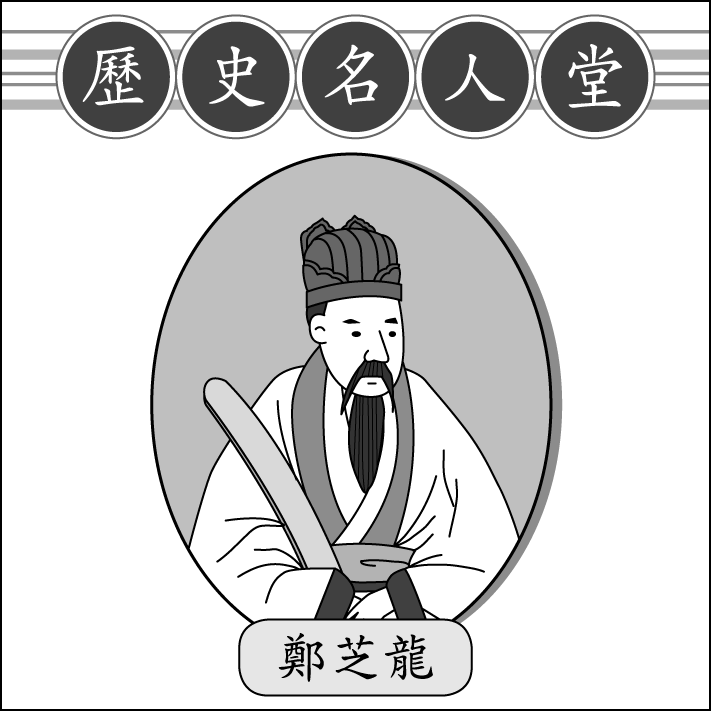                                            (3)( 2 )請選出有關這位歷史名人的正確敘述：        運用拼音創造了「新港文」漢人開發臺        灣的先鋒建立熱蘭遮城作為統治臺灣的行        政中心組艦隊北上將西班牙人逐出臺灣。(4)( 3 )老師上課時說：有一位歷史人物曾經被明朝        君主賜姓「朱」，所以得到「國姓爺」的稱        呼，在中國沿海誓師反清。請問這位歷史人        物是誰？        鄭克塽　鄭經　鄭成功　鄭芝龍。(5)( 4 )清朝官員郁永河曾著有一本遊歷臺灣的著作        裨海紀遊，當中有篇文章寫到：「……鄭經        繼位，任命他為參軍，並兼任軍事指揮官。        全力以赴為明鄭王朝效力，知無不言，言無        不盡，鄭經非常倚重他的才華……」。請問        鄭經倚重的人物是哪一位歷史人物？        鄭芝龍鄭克塽顏思齊陳永華。    假日小芬去拜訪住新莊的姑姑，他看到姑姑家附    近有一座廟宇裡面供奉著地藏王菩薩及因為械鬥    而喪生的人。(6)( 2 )請問這間廟宇最可能是什麼廟？保安宮        大眾爺廟開漳聖王廟三山國王廟。    這個寒假小芬想利用假日多多參訪名勝古蹟，    剛好這學期上了荷西時期和鄭氏王朝，因此小芬    想去臺南、高雄二日遊，首先參觀了安平古堡、    赤崁樓和寺廟並聽了了導覽員的解說才更深入了    解荷蘭人在臺灣的統治，原來荷蘭人統治期間也    曾經遭到原住民的反抗；之後開始以宗教方式控    制，為了傳播宗教，荷蘭人設立教堂及學校，傳    教士教導原住民族以羅馬文字拼出自己的語言。(7)( 2  )下列何者不是　荷蘭人控制原住民族的方         宗教傳播鼓勵荷蘭人與原住民族通婚         武力征服行政控制。(8)( 2  )何者曾經是荷蘭人的統治中心，也是臺灣         第一座城堡？紅毛城熱蘭遮城普羅         民遮城億載金城。(9)( 3  )荷蘭人傳播的宗教是什麼教？天主教         伊斯蘭教基督教佛教。(10)( 3 )傳教士教導原住民族以羅馬文字拼音，寫         文字稱為什麼？荷蘭文漢文新港文         拉丁文。(11)( 2 )明　鄭時期所建立的寺廟每到教師節時總會         在此處舉行祭孔大典。請問這座古蹟的名         稱是什麼？延平郡王祠孔廟赤崁樓         安平古堡。      接著繼續往南走到了高雄，經過了新營、柳營      、林鳳營、左營等站，才到目的地-高雄的鳳山城，這裡原有一座竹子制的牆，後來清朝政府因為朱一貴事件而改成土城牆，為臺灣第一座土城牆。(12)請問新營、柳營這些地名都是如何產生的？(13)( 4 )這些地區大多位在臺灣的哪些縣市？高         雄市和臺北市嘉義市和臺南市高雄市         和臺中市臺南市和高雄市。(14)請寫出一項，荷蘭人引進臺灣的東西？   新北市中和區秀山國小106學年度第一學期社會學習領域期末評量試題班級:                                得分:座號:姓名:分數級距 人數家長簽名   新北市中和區秀山國小106學年度第一學期社會學習領域期末評量試題班級:                                得分:座號:姓名:100分家長簽名   新北市中和區秀山國小106學年度第一學期社會學習領域期末評量試題班級:                                得分:座號:姓名:90～99分   新北市中和區秀山國小106學年度第一學期社會學習領域期末評量試題班級:                                得分:座號:姓名:80～89分   新北市中和區秀山國小106學年度第一學期社會學習領域期末評量試題班級:                                得分:座號:姓名:70～79分   新北市中和區秀山國小106學年度第一學期社會學習領域期末評量試題班級:                                得分:座號:姓名:60～69分   新北市中和區秀山國小106學年度第一學期社會學習領域期末評量試題班級:                                得分:座號:姓名:60分以下(終於寫完，請再仔細檢查)     